Народная мудрость 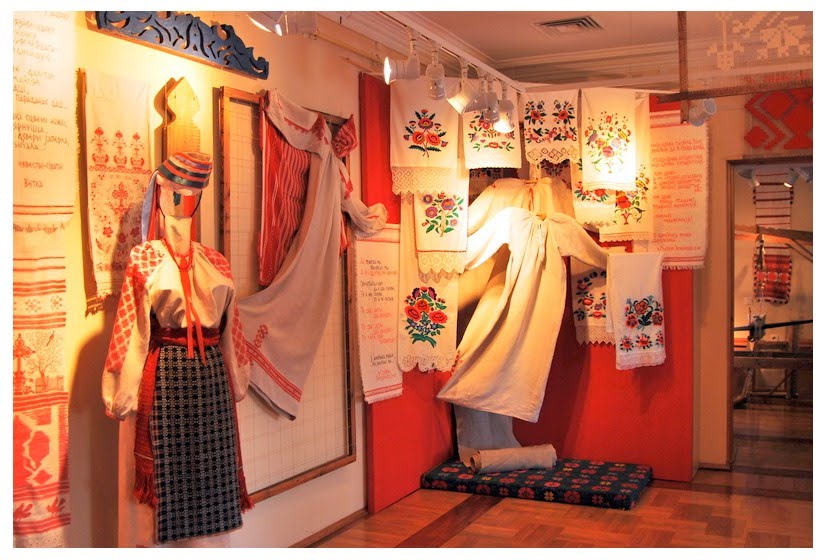 «Спадчына Беларусi»  http://www.youtube.com/watch?v=bLQKmc8sZkI«Продолжи пословицу»Человек без Родины… Родина мать – … Нет в мире краше… Где родился … Тот герой, … «Собери пословицу»мать, Одна, у человека, и родина, одна, у него сильны, Народы, страны, дружбой Дома, помогают, и стены 